FICHE DE DONNEES DE SECURITE (Règlement (CE) n°1907/2006 - REACH)GACHES CHIMIE SPECIALITESVersion 4.1 (23/12/2019) - Page 1/8PH+ POUDRE - SURCALFICHE DE DONNÉES DE SÉCURITÉ(Règlement REACH (CE) n° 1907/2006 - n° 2015/830)RUBRIQUE 1 : IDENTIFICATION DE LA SUBSTANCE/DU MÉLANGE ET DE LA SOCIÉTÉ/L´ENTREPRISE1.1. Identificateur de produitNom du produit : PH+ POUDRECode du produit : SURCAL1.2. Utilisations identifiées pertinentes de la substance ou du mélange et utilisations déconseilléesCorrecteur de pH1.3. Renseignements concernant le fournisseur de la fiche de données de sécuritéRaison Sociale : GACHES CHIMIE SPECIALITES.Adresse : Z.I. Thibaud 8 rue Labouche.31084.TOULOUSE.FRANCE.Téléphone : 05.61.44.67.67. Fax : 05.61.40.68.33.fds@gaches.comhttp://www.gaches.comNos FDS sont disponibles sur notre site internet / SDS available on our website : www.gaches.com1.4. Numéro d´appel d´urgence : +33 (0)1 45 42 59 59.Société/Organisme : INRS / ORFILA http://www.centres-antipoison.net.RUBRIQUE 2 : IDENTIFICATION DES DANGERS2.1. Classification de la substance ou du mélangeConformément au règlement (CE) n° 1272/2008 et ses adaptations.Irritation oculaire, Catégorie 2 (Eye Irrit. 2, H319).Cette substance ne présente pas de danger physique. Voir les préconisations concernant les autres produits présents dans le local.Cette substance ne présente pas de danger pour l'environnement. Aucune atteinte à l'environnement n'est connue ou prévisible dans lesconditions normales d'utilisation.2.2. Éléments d´étiquetageConformément au règlement (CE) n° 1272/2008 et ses adaptations.Pictogrammes de danger :GHS07Mention d'avertissement :ATTENTIONIdentificateur du produit :011-005-00-2CARBONATE DE SODIUMMentions de danger et informations additionnelles sur les dangers :H319Provoque une sévère irritation des yeux.Conseils de prudence - Généraux :P102Tenir hors de portée des enfants.Conseils de prudence - Prévention :P264P280Après manipulation, se laver soigneusement avec de l'eau et du savon.Porter des gants de protection/des vêtements de protection/un équipement de protectiondes yeux/du visage/une protection auditive/ ...Conseils de prudence - Intervention :P305 + P351 + P338EN CAS DE CONTACT AVEC LES YEUX: Rincer avec précaution à l'eau pendantplusieurs minutes. Enlever les lentilles de contact si la victime en porte et si elles peuventêtre facilement enlevées. Continuer à rincer.P337 + P313Si l’irritation oculaire persiste: consulter un médecin.Conseils de prudence - Elimination :P501Éliminer le produit restant, les déchets et le contenant par la remise à un éliminateur agréé,conformément à la réglementation.- Made under licence of European Label System® MSDS software from InfoDyne - http://www.infodyne.fr -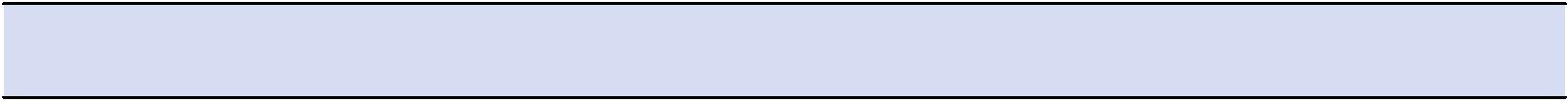 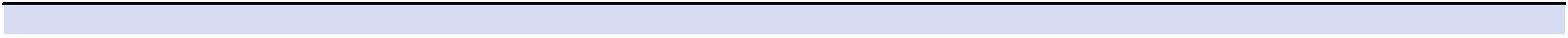 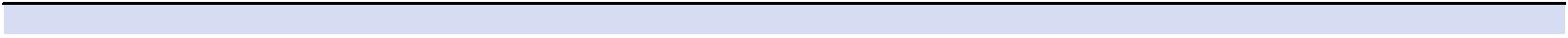 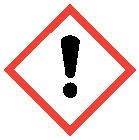 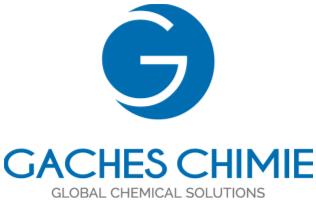 FICHE DE DONNEES DE SECURITE (Règlement (CE) n°1907/2006 - REACH)GACHES CHIMIE SPECIALITESVersion 4.1 (23/12/2019) - Page 2/8PH+ POUDRE - SURCAL2.3. Autres dangersEn cas de formation de poussières par un traitement mécanique (ponçage, sciage, etc...), ces poussières peuvent avoir un effet irritantpar inhalation et pour les yeux.Lors de l'utilisation, formation possible de mélange poussières-air inflammable/explosif.La substance ne répond pas aux critères applicables aux substances PBT ou vPvB, conformément à l'annexe XIII du règlementREACH (CE) n° 1907/2006.RUBRIQUE 3 : COMPOSITION/INFORMATIONS SUR LES COMPOSANTS3.1. SubstancesComposition :IdentificationINDEX: 011-005-00-2CAS: 497-19-8(CE) 1272/2008GHS07WngNota%99 - 100%EC: 207-838-8Eye Irrit. 2, H319REACH: 01-2119485498-19CARBONATE DE SODIUMRUBRIQUE 4 : PREMIERS SECOURSD'une manière générale, en cas de doute ou si des symptômes persistent, toujours faire appel à un médecin.NE JAMAIS rien faire ingérer à une personne inconsciente.Ne pas laisser la victime sans surveillance.Protection des sauveteurs : Aucune initiative ne doit être prise qui implique un risque individuel ou en l’absence de formationappropriée.4.1. Description des premiers secoursEn cas d'inhalation :Transporter dans un endroit frais et aéré. En cas de gêne respiratoire, consulter un médecin.En cas de contact avec les yeux :Laver abondamment avec de l'eau douce et propre durant 15 minutes en maintenant les paupières écartées.S'il apparaît une douleur, une rougeur ou une gêne visuelle, consulter un ophtalmologiste.Il est recommandé d'enlever les lentilles de contact si la victime en porte et si elles peuvent être facilement retirées.En cas de contact avec la peau :Prendre garde au produit pouvant subsister entre la peau et les vêtements, la montre, les chaussures, ...Laver immédiatement et abondamment la peau avec de l'eau et du savon.Consulter un médecin si une irritation persiste.En cas d'ingestion :Ne rien faire absorber par la bouche.Garder au repos. Ne pas faire vomirSi les troubles se prolongent, appeler immédiatement un médecin ou un Centre AntiPoison.4.2. Principaux symptômes et effets, aigus et différés- Inhalation :A forte concentration : TouxPeut provoquer une irritation du nez, de la gorge, des poumons.Exposition prolongée ou répétée : risque de maux de gorge, saignements de nez.- Contact avec les yeux :Peut causer une irritation grave des yeux.Contact avec les yeux : irritation sévère des yeux : rougeur, lacrymation, gonflement des tissus.- Contact avec la peau :Un contact prolongé avec la peau peut provoquer une irritation cutanée.- Ingestion :Ingestion : peut causer une sévère irritation gastro-intestinale, nausées, douleurs abdominales, vomissements, diarrhées.4.3. Indication des éventuels soins médicaux immédiats et traitements particuliers nécessairesAucune donnée n'est disponible.- Made under licence of European Label System® MSDS software from InfoDyne - http://www.infodyne.fr -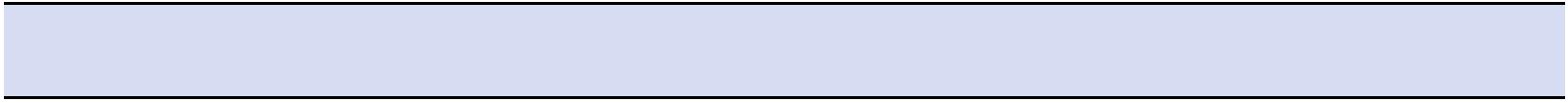 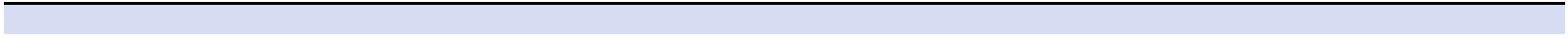 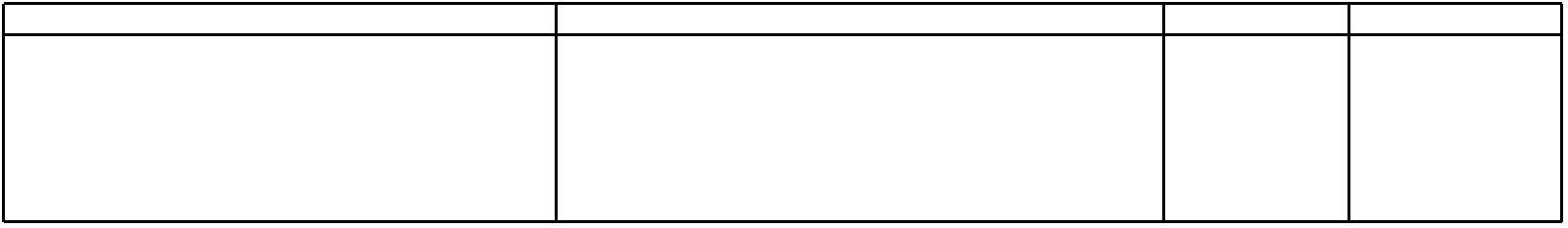 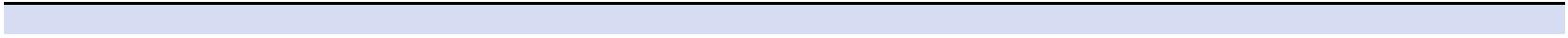 Only two pages were converted.Please Sign Up to convert the full document.www.freepdfconvert.com/membership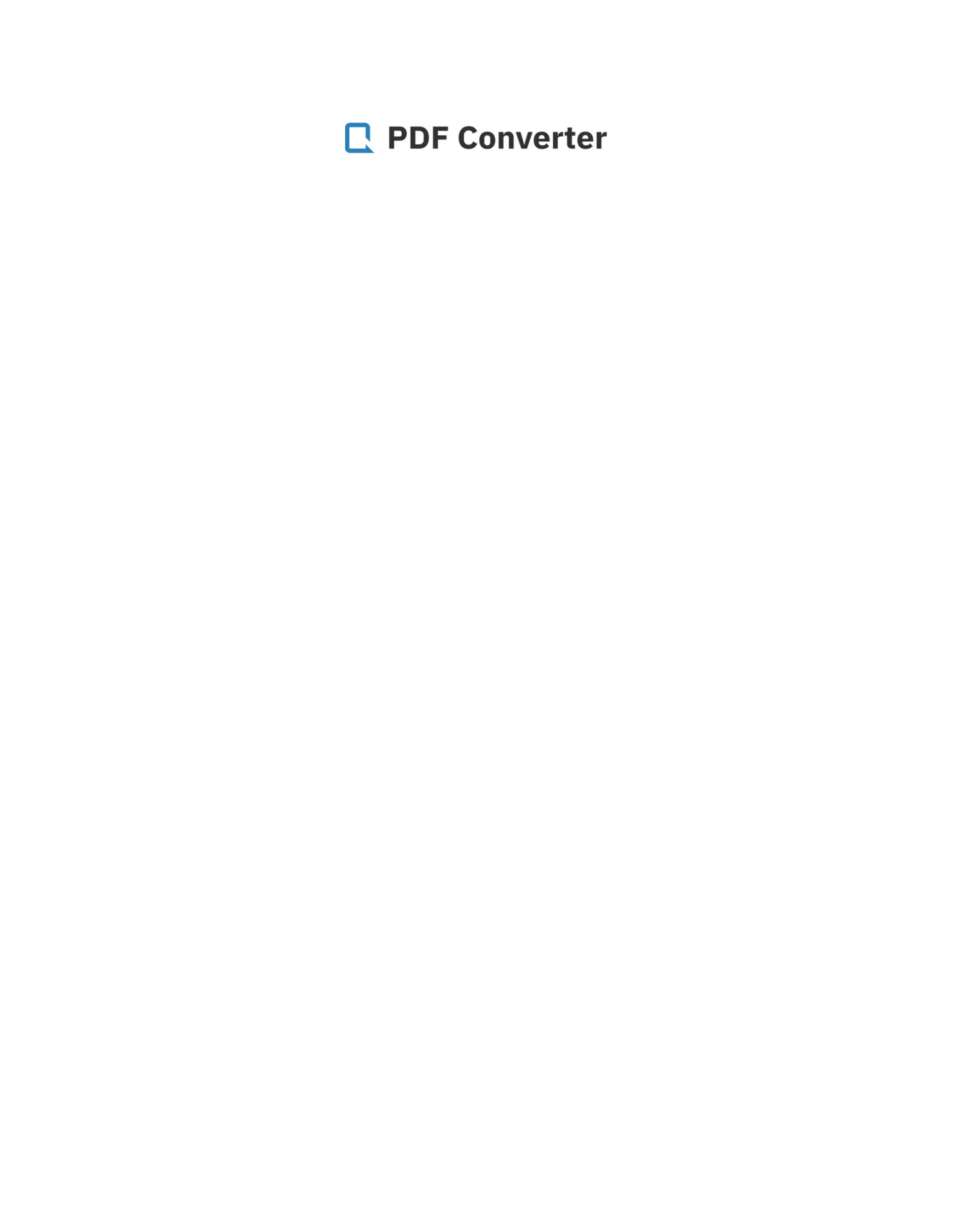 